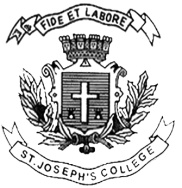 ST. JOSEPH’S COLLEGE (AUTONOMOUS), BENGALURU-27 B.A. HISTORY - VI SEMESTERSEMESTER EXAMINATION  -  APRIL 2018 HS 6315 -  History of West Asia Since 1900 A.D.  Time : 2½ hrs.							Max. Marks : 70This question paper has 2 printed pages and 4 partsSECTION -  A 	Answer any 2 of the following    				      (2 x 15 = 30)1.	What is Zionism ? Explain the condition of Jews between 1914 to 1948.2.	Describe the causes and consequences of Young Turk Revolution of 1908.3.	Sketch the role of Reza Shah Pahlavi in International affairs.					SECTION -  B  	                        (6 + 6 = 12)	Mark on the outline map provided the following places and write their 	historical importance. 								1. Ankara	  2. Tel Aviv	      3. Suez Canal	  4. Baghdad	      5. Tehran	   	6. Riyadh.SECTION -  C 	Answer any 4 of the following    				    (4 x 5 = 20)1.	Causes for the rise of Arab Nationalism. 2.	Arab Israeli conflicts between 1956  to 1967.3.	Balfour  Declaration.4.	Gulf Crisis of 1980-88.........................................PTOHS-6315-B-175.	Rise of Nationalism in Iraq.6.	Dr. Mohammed  Mossadeq.SECTION -  D  	Answer any 4 of the following questions 		            (4 x 2 = 08)1.	Committee of Union & Progress. 2.	Amir Faisal.3.	Sykes Picot Treaty.4.	Dr. Chaim Weizmann.5.	Anwar Sadat.6.	Jamal ud din Aghani.7.	Treaty of Lausanne.**************